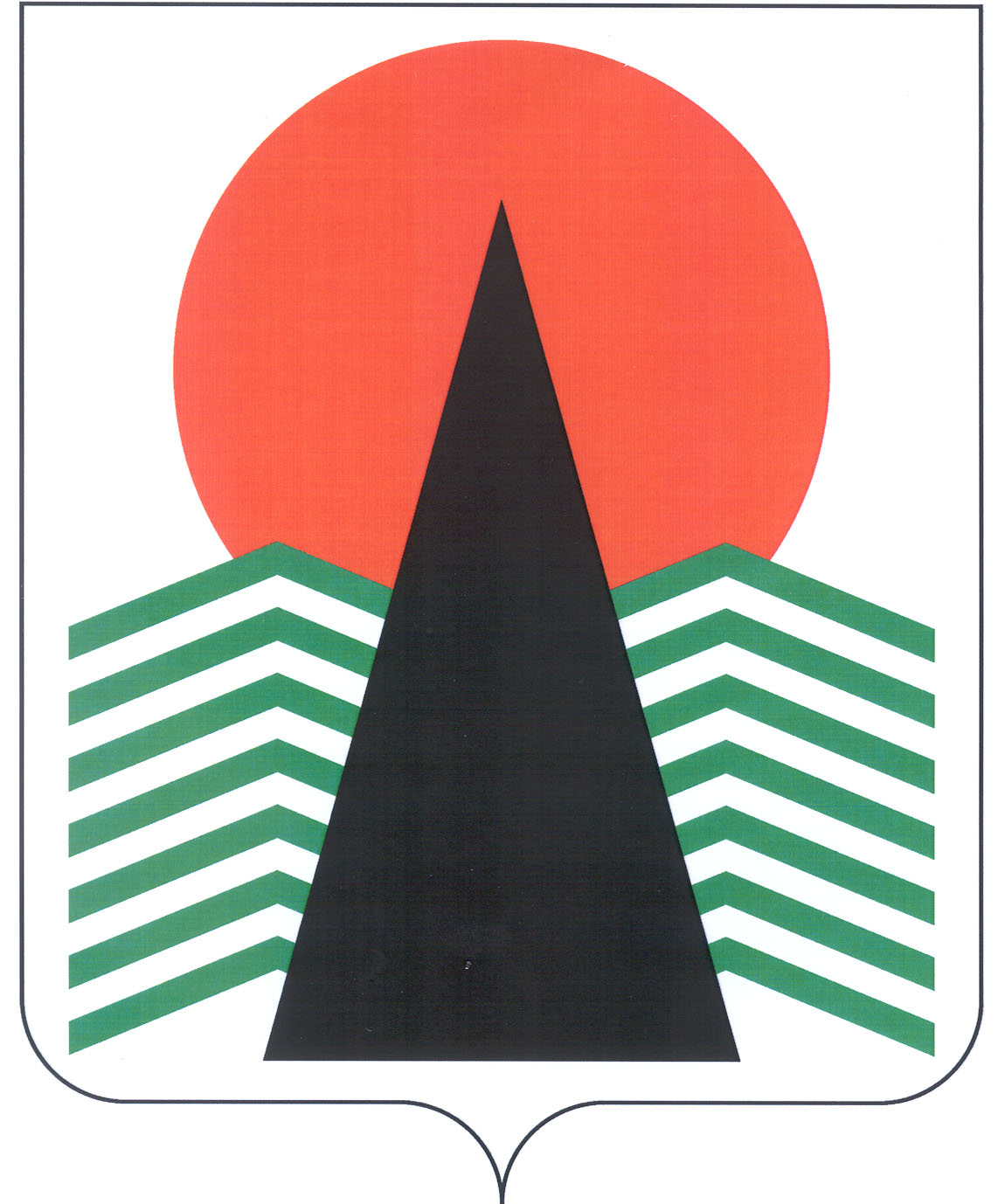 Муниципальное образование Нефтеюганский районГЛАВАНефтеюганского  района  ПОСТАНОВЛЕНИЕг.НефтеюганскО внесении изменений в постановлениеГлавы Нефтеюганского района от 04.04.2012 № 10-пВ связи с организационно-кадровыми изменениями, п о с т а н о в л я ю:1. Внести в  постановление Главы Нефтеюганского района от 04.04.2012          № 10-п «О Совете глав Нефтеюганского района» следующие изменения:1.1. В пункте 13 приложения 1 слова «не реже одного раза в месяц» заменить словами «не реже одного раза в квартал»;1.2. Приложение  1  дополнить  пунктами  19.1-19.3  следующего содержания:«19.1. Проект повестки заседания Совета глав подготавливается в соответствии с утвержденным планом работы, как правило, не позднее чем за 14 дней до дня проведения заседания Совета глав.19.2. Доклады (информационные справки) с приложением проектов решений   по вопросам повестки заседания предоставляются докладчиками в управление по вопросам местного самоуправления администрации района не позже чем за 5 дней до дня проведения заседания  Совета глав.19.3. Информационный материал (доклады (информационные справки) по  повестке дня, проекты решений, список  приглашенных) направляется главам поселений по электронной почте и предоставляются председателю Совета глав не позже, чем за 2 дня до дня проведения заседания Совета глав».1.3. В приложении 2  к постановлению  слова «Кудашкин Сергей Андреевич» заменить словами «Копылец Юрий Юрьевич».2. Настоящее постановление подлежит размещению на официальном сайте органов местного самоуправления Нефтеюганского района в сети «Интернет».3. Контроль за исполнением настоящего постановления осуществляю лично. Глава Нефтеюганского района                                                         В.Н. Семёнов                                                                   31.12.2014№   180-п   .